Publicado en Madrid el 15/06/2021 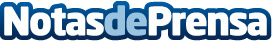 Ambiseint invierte en un nuevo centro logístico en ZaragozaCon cerca de 800 metros cuadrados de superficie, consta de la maquinaria más avanzada del sectorDatos de contacto:Sara RodríguezALLEGRA COMUNICACION910 222 678Nota de prensa publicada en: https://www.notasdeprensa.es/ambiseint-invierte-en-un-nuevo-centro Categorias: Franquicias Aragón Logística Recursos humanos http://www.notasdeprensa.es